Das Dotcom-Netzwerk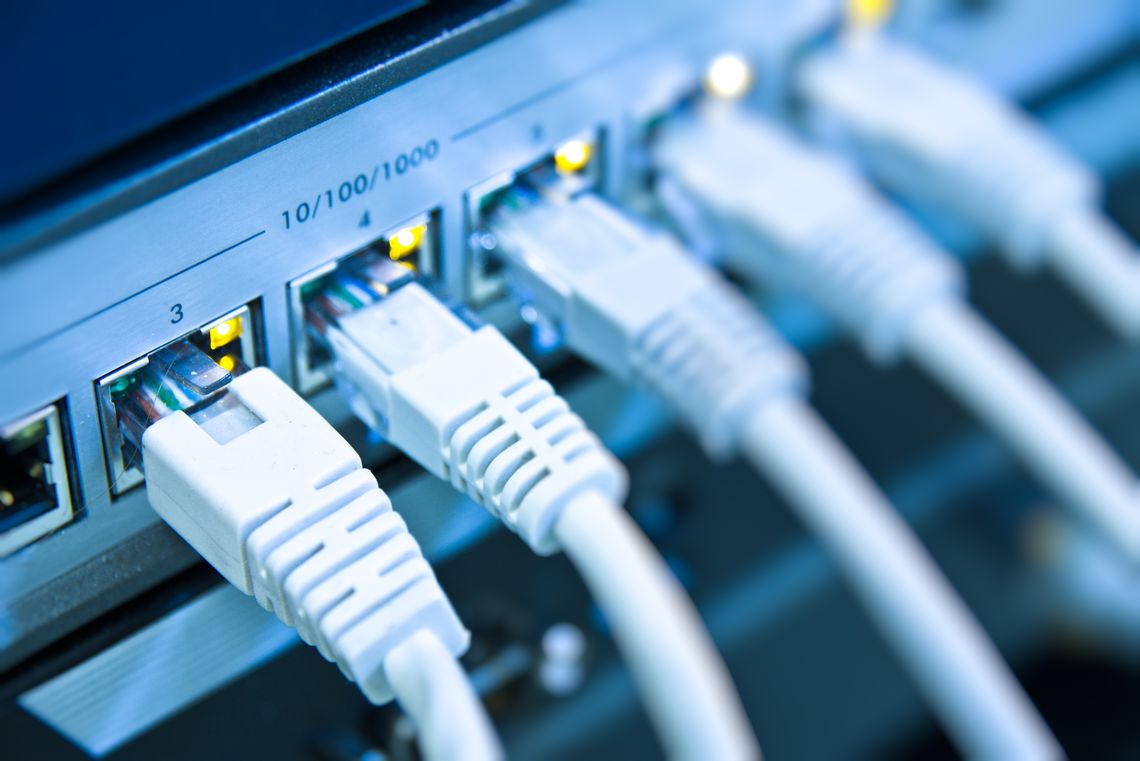 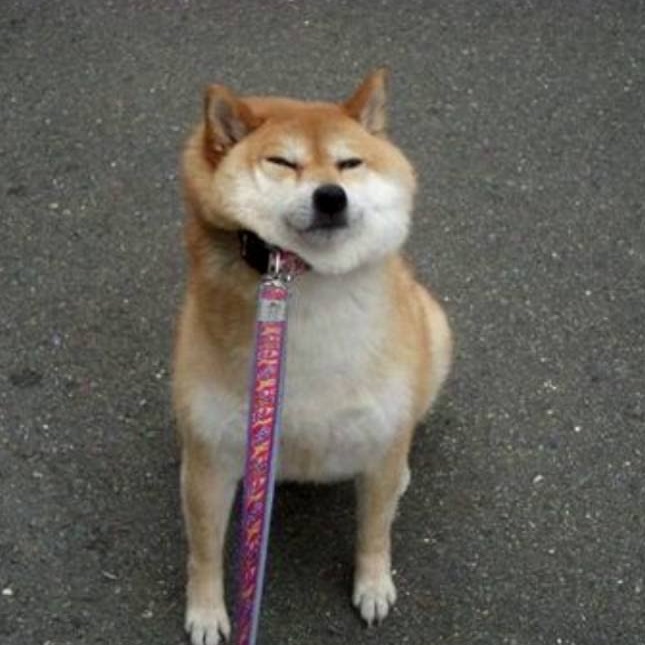 Aufgabe 1: Einrichten des Servers30.4.2018 - 21.5.2018Lernende/r: Evi MusterInhaltsverzeichnisTeil 1 – Umfeld und Ablauf	31	Aufgabenstellung	31.1	Personen und Adressen	31.2	Thematik	31.3	Durchführungsblock	31.4	Aufgabenstellung	32	Zeitplan	43	Arbeitsprotokoll	5Teil 2 – Projekt	74	Kurzfassung der Aufgabe	75	Ressourcen	76	Realisation	76.1	Berechtigungsmatrix	77	Reflexion	78	Verwendete Quellen	7Teil 1 – Umfeld und AblaufAufgabenstellungPersonen und AdressenThematik Windows 2016 Server; VirtualBox; AD; DNS; DHCPDurchführungsblockAufgabenstellungHier sollte die exakte Aufgabenstellung hineinkopiert werdenZeitplanArbeitsprotokollTeil 2 – ProjektKurzfassung der AufgabeEine konzeptionelle Zusammenfassung der Arbeit und des erarbeiteten Ergebnisses erleichtert dem mit dem Projekt befassten Leser des Berichts (verantwortlichen Fachkraft, Experten) den Einstieg für das Verständnis der geleisteten Arbeit. Die Kurzfassung enthält nur Text und keine Grafik.RessourcenWas habe ich zur Bearbeitung der Aufgabe alles benötigtRealisationWie bin ich vorgegangen, Schritt für Schritt Anleitung, allenfalls Screenshots der wichtigsten EinstellungenBerechtigungsmatrixReflexionWie fand ich die Aufgabe, was war schwierig, wie ist mir die Aufgabe gelungen, was könnte ich allenfalls beim nächsten Mal verbessernVerwendete QuellenWelche Bücher, Videos, Tutorials usw. habe ich eingesetzt (Informationsquellen)Lernender
Evi MusterBetrieb (=Durchführungsort)
Rafisa Informatik GmbH
Bernstrasse 88, PLZ 8953
T 077 777 77 77
G 077 777 77 77
M e.muster@beispiel.orgVerantwortliche Fachkraft
Stammherr Richard
Rafisa Informatik GmbH
Bernstrasse 88, PLZ 8953
T 077 777 77 77
G 077 777 77 77
M r.stammherr@rafisa.chAufgaben-Durchführung:23.04.2019 – 27.05.2019Einreichung bis: 19.03.2019TAG 1TAG 1DatumDo, 01.01.1970Arbeitszeit09:00-17:00Ausgeführte AufgabenServer installiertApache aufgesetztShop migriertAufgetretene ProblemeApache startet nichtAnmeldung an DB nicht möglichProblemlösungStartscript unter /etc/apache/sites-available/meine-coole-website.conf überarbeitetDB-User nochmals angelegtReflexionWährend der Installation besser auf die interaktiven Ausgaben achtenWissensbeschaffungwww.wie-bringe-ich-apache-zum-laufen.orgBeanspruchte HilfeKeineZeitplan eingehaltenJaTAG 2TAG 2DatumFr, 02.01.1970Arbeitszeit09:00-17:00Ausgeführte AufgabenServer installiertApache aufgesetztShop migriertAufgetretene ProblemeApache startet nichtAnmeldung an DB nicht möglichProblemlösungStartscript unter /etc/apache/sites-enabled/meine-coole-website.conf überarbeitetDB-User nochmals angelegtReflexionWährend der Installation besser auf die interaktiven Ausgaben achtenWissensbeschaffungwww.wie-bringe-ich-apache-zum-laufen.orgBeanspruchte HilfeKeineZeitplan eingehaltenJaShare/GruppeGLVertriebSekretariatTechnikEinkaufGL√Vertrieb√√Sekretariat√Technik√Einkauf√Home